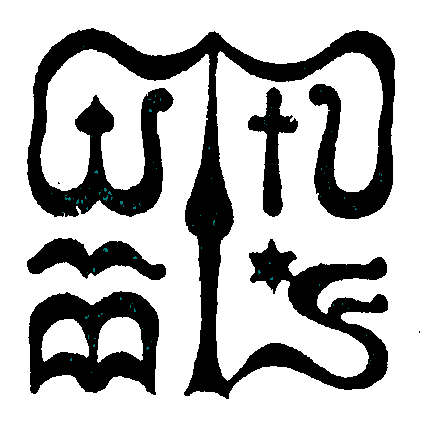 Wesley János Lelkészképző Főiskola Szociális munka szakTantárgy kódjaSMAV163SMAV163SMAV163Tantárgy elnevezéseÉrték, norma, előítéletÉrték, norma, előítéletÉrték, norma, előítéletTantárgy oktatójának neveBaranyi MáriaBeosztása, tudományos fokozataóraadó oktatóTantárgy óraszámanappali tagozaton 2 tanóra/ hétlevelező tagozaton 16 tanóra/félévnappali tagozaton 2 tanóra/ hétlevelező tagozaton 16 tanóra/félévnappali tagozaton 2 tanóra/ hétlevelező tagozaton 16 tanóra/félévTanóra típusaszemináriumszemináriumszemináriumMeghirdetési időszakőszi félévőszi félévőszi félévKreditszám2 kredit2 kredit2 kreditA tantárgy oktatásának céljaVáltozó világunkban is szükségünk van biztos alapokra, mind társadalmi, mind egyéni színtereken. Változó világunkban is szükségünk van biztos alapokra, mind társadalmi, mind egyéni színtereken. Változó világunkban is szükségünk van biztos alapokra, mind társadalmi, mind egyéni színtereken. Szükséges előtanulmányok, feltételezett tudásanyagFejlesztendő kompetenciaterületek:Kritikus gondolkodás, kommunikáció, empátia, önreflexióKritikus gondolkodás, kommunikáció, empátia, önreflexióKritikus gondolkodás, kommunikáció, empátia, önreflexióTantárgyi leírás (tematikával együtt)A kurzus során azt vizsgáljuk, mik lehetnek azok az egyetemes emberi értékek, amik általánosságban segítik szervezni, működtetni a társadalmat.  Illetve, ha ezek hiányosan működnek, akkor az egyén viselkedésére, normáira hogyan hathatnak. A kurzus során igyekszünk eligazodni az attitűd, a sztereotípia és az előítélet útvesztőiben a társadalmi értékek, normák adta keretek segítségével.A kurzus interaktív, órai kiscsoportos munkára, jelenlétre, a kurzus végén egy beadandó dolgozatra épül.  A témák feldolgozásához írott, hangzó, képi média anyagokat hívunk segítségül. A kurzus során azt vizsgáljuk, mik lehetnek azok az egyetemes emberi értékek, amik általánosságban segítik szervezni, működtetni a társadalmat.  Illetve, ha ezek hiányosan működnek, akkor az egyén viselkedésére, normáira hogyan hathatnak. A kurzus során igyekszünk eligazodni az attitűd, a sztereotípia és az előítélet útvesztőiben a társadalmi értékek, normák adta keretek segítségével.A kurzus interaktív, órai kiscsoportos munkára, jelenlétre, a kurzus végén egy beadandó dolgozatra épül.  A témák feldolgozásához írott, hangzó, képi média anyagokat hívunk segítségül. A kurzus során azt vizsgáljuk, mik lehetnek azok az egyetemes emberi értékek, amik általánosságban segítik szervezni, működtetni a társadalmat.  Illetve, ha ezek hiányosan működnek, akkor az egyén viselkedésére, normáira hogyan hathatnak. A kurzus során igyekszünk eligazodni az attitűd, a sztereotípia és az előítélet útvesztőiben a társadalmi értékek, normák adta keretek segítségével.A kurzus interaktív, órai kiscsoportos munkára, jelenlétre, a kurzus végén egy beadandó dolgozatra épül.  A témák feldolgozásához írott, hangzó, képi média anyagokat hívunk segítségül. Kötelező és ajánlott irodalomAjánlott szakirodalom: Allport, Gordon : Az előítélet. (Osiris Könyvkiadó, Budapest, 1999.)Elliot Aronson: A társas lényAjánlott szakirodalom: Allport, Gordon : Az előítélet. (Osiris Könyvkiadó, Budapest, 1999.)Elliot Aronson: A társas lényAjánlott szakirodalom: Allport, Gordon : Az előítélet. (Osiris Könyvkiadó, Budapest, 1999.)Elliot Aronson: A társas lényIsmeretek ellenőrzésének módjaA kurzus végén beadandó dolgozat.A kurzus végén beadandó dolgozat.A kurzus végén beadandó dolgozat.Tantárgy tárgyi követelményeitanterem - projektor- számítógéptanterem - projektor- számítógéptanterem - projektor- számítógép